Empfehlung für leitsatzgerechte Online-AngeboteIm Zeitalter der Digitalisierung setzt sich auch die Selbsthilfe zunehmend mit Online-Angeboten als Chance auseinander. Der Gemeinsame Monitoring-Ausschuss der BAG Selbsthilfe und des Forums chronisch kranker und behinderter Menschen im Paritätischen Gesamtverband hat sich in einer Sondersitzung im Juli 2020 mit dem Thema befasst und gibt folgende Empfehlung heraus.Online-Angebote setzen heute sehr stark auf Vernetzung und Interaktion, auf Teilen und Liken von Inhalten und Influencern. In allen Aktivitäten soll der Grundsatz aus den Leitsätzen „Selbsthilfeorganisationen informieren über Angebote, beteiligen sich aber nicht an der Werbung“ als Maßstab der Bewertung beachtet werden. Dem Ausschuss ist bewusst, dass hier eine Gratwanderung zwischen Werbung und Information zu bewältigen ist. WebsitesWichtigste Regel für alle Aktivitäten: Behalten Sie die volle Kontrolle über die In-halte Ihrer Angebote und geben Sie Wirtschaftsunternehmen nicht die Möglichkeit, Einfluss auf Ihre Inhalte zu nehmen.Beachten Sie den Datenschutz und schützen Sie die Daten Ihrer Mitglieder.Schaffen Sie Transparenz, wer welche Angebote finanziert hat und woher welche Information stammt.Seien Sie vorsichtig mit Werbung auf Ihrer Seite:Werbung für verschreibungspflichtige Medikamente ist unzulässig. Image-werbung für ein Unternehmen ist möglich. Derartige Werbung (nicht nur im Internet) muss gekennzeichnet werden und klar von redaktionellen Beiträgen abgegrenzt sein, ein Logo der Selbsthilfeorganisation darf in der Werbung nicht enthalten sein.Seien Sie vorsichtig mit aktiven Links:Aktive Links können auch noch in der heutigen Zeit zu steuerrechtlichen Konsequenzen führen - die Finanzverwaltung sieht das Setzen von aktiven Links als aktive Werbung und ordnet die Aktivität im wirtschaftlichen Geschäftsbetrieb des Vereins zu.Aktive Links von der Selbsthilfe auf Seiten von pharmazeutischen Unter-nehmen, Herstellern medizinischer Geräte oder Hilfsmittelhersteller sind unzulässig. Aktive Links auf Versorgungsangebote (etwa Reha-Kliniken) sind nur zu-lässig, wenn auf alle vorhandenen Angebote verlinkt wird oder wenn Qualitätskriterien hinter der Auswahl der Links stehen. Soweit ein Media-Unternehmen Ihre Website unentgeltlich oder verbilligt erstellt hat, ist ein aktiver Link zu diesem Unternehmen zulässig.Links zu Zeitungen und Sendern sind erlaubt, wenn es um für die Selbsthilfe relevante Artikel/Sendungen geht. Links zu App-Stores oder Streaming Diensten sind erlaubt, wenn sie zur Verbreitung der eigenen App oder Medienproduktion dienen.Die Leitsätze sind bei allen Links einzuhalten.Seien Sie wachsam, was Tracking angeht. Hier können Sie Probleme mit dem Datenschutz bekommen. Fördernde Krankenkassen sprechen sich gegen die Zulassung von Tracking auf den Seiten der Selbsthilfe aus. ForenKontrollieren Sie regelmäßig Ihre Foren daraufhin, ob hier Werbung oder Empfehlungen für Hilfsmittel, medizinische Geräte oder Arzneimittel abgegeben werden. Wenn das der Fall ist, sollten Sie den Werbeinhalt löschen oder ihn durch einen Kommentar relativieren. Sichern Sie die Vertraulichkeit des Austausches unter den Betroffenen durch entsprechende Maßnahmen (z. B. durch Verschlüsselung der Datenflüsse in den Foren, Zustimmung der Forenmitglieder zur Einhaltung des Datenschutzes, Passwortschutz, etc.).Social Media (Facebook, Instagram, Snapchat, etc.)Nutzen Sie Social Media zur Weitergabe von Informationen, zur Ansprache von Betroffenen, Angehörigen und Interessierten. Vermeiden Sie jede Form von Werbung auf Ihren Seiten.Teilen, Liken: Inhalte von anderen Akteuren sollten stets auf die Leitfaden-konformität geprüft, bevor sie geteilt oder geliked werden (z. B. sollten sie keine Werbung beinhalten)Folgen: Selbsthilfeorganisationen können anderen Akteuren in sozialen Medien folgen, wenn hierfür ein konkretes Interesse vorliegt (wie z. B. Einholen von Informationen, das Beobachten von Unternehmen)Influencer: Das Einsetzen von Influencern ist zulässig, solange die Vorgaben der Leitsätze hiervon nicht tangiert werden (z. B. sollte die/der Influencer/in kein Werbeträger für Produkte aus Ihrem Bereich sein).Wenn Sie Social Media nutzen, sollten Sie Ihre Mitglieder auf die dort enthaltenen Risiken für Ihre persönlichen Daten hinweisen und Hinweise entwerfen, wie sie die Privatsphäre möglichst weitgehend schützen können. Machen Sie Ihre An-gebote nicht ausschließlich über Social-Media-Kanäle, sondern immer auch über die „klassischen“ Verbandsmedien (E-Mail, Verbandszeitschrift, Website, etc.)SpendenplattformenKommerzielle Spendenplattformen und Verkaufsportale sollten gemieden wer-den. Wenn ihrem Verein Kosten (Provisionen/Gebühren) entstehen sind diese wie Wirtschaftsunternehmen (siehe I Websites Punkt 5., 1. Absatz) einzuordnen. Zudem ist hier oft der Datenschutz ein heikles Thema. Gemeinnützige Spendenplattformen können Kooperationspartner der Selbsthilfe sein, die Vorgaben der Leitsätze sind dabei einzuhalten. Die Implementierung von Zahlungs-Modulen zum Spendentransfer auf einer Homepage ist unschädlich, solange hierbei die Vorgaben der Leitsätze beachtet werden. 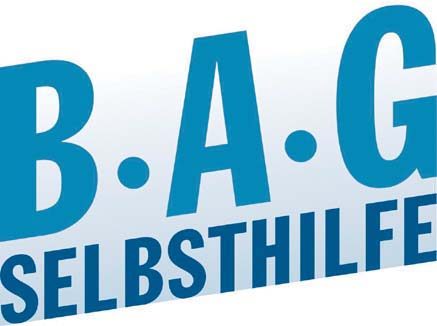 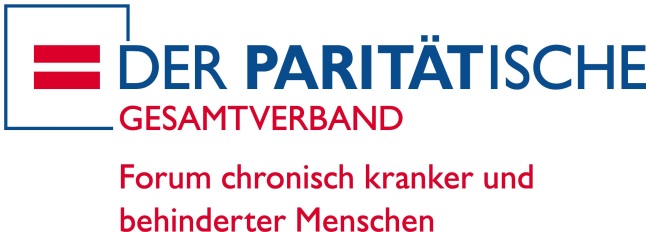 Gemeinsamer Monitoring-Ausschusszur Anwendung der Leitsätze der Selbsthilfe für die Zusammenarbeit mit Personen des privaten und öffentlichen Rechts, Organisationen und Wirtschaftsunternehmen, insbesondere im Gesundheitswesen von BAG SELBSTHILFE und Forum im PARITÄTISCHENGemeinsamer Monitoring-Ausschusszur Anwendung der Leitsätze der Selbsthilfe für die Zusammenarbeit mit Personen des privaten und öffentlichen Rechts, Organisationen und Wirtschaftsunternehmen, insbesondere im Gesundheitswesen von BAG SELBSTHILFE und Forum im PARITÄTISCHEN